                                LESSON PLAN                    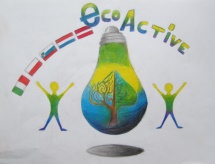 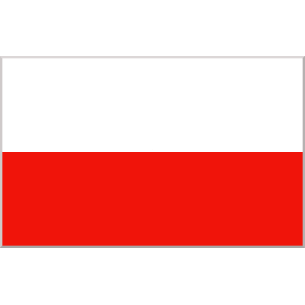 SCHOOLSzkoła Podstawowa nr 2 im. K.K.Baczyńskiego w PuławachTHEMATIC AREA RESOURCESTEACHERHanna ŚliwczyńskaSUBJECT Eco-friendly PE lesson with the usage of unusual objects. AGE GROUP(approximately)10-13 (older groups)TIME REQUIRED45 minutesPLACESchool gymLESSON OBJECTIVESDeveloping motor skills through games with the usage of unusual objects;Cooperation and team work.LESSONS YOU CAN USEPELanguage for translation in English EcologyCLASS ORGANISATION
Team workGroup workIndividual workMATERIALS0.5 liter bottles of water,  cans of various sizes, rolls of paper towels, toilet paper rolls, plastic bottle caps.ICT TOOLS-PROCEDUREWarm-up  Each student holds a bottle of water in his or her handsShaping exercises with bottles:
shoulders exercises: shoulder circling, shoulder swings, transferring bottles from hand to band.
Trunk exercises:  bends, side bends, squats
Seated exercises – transferring the bottle under legs (abdominal muscles exercise)
Exercises in lying on back position - hips raised, feet set on the floor, transferring the bottle under the hips and over the belly.
Lying face down exercises - exercise the muscles of the back – transferring the bottle from hand to hand with raised trunk.
Skip A
Skip C
Side to side
CrossoversMain part of the class:Relay race with a relay batonStudents divided into 3 rows.
They run with the baton, bypass the post and give the relay baton to the next person in a row.
Instead of a relay baton they use paper towel rolls.
The winning team is the one, which finishes the task first.A throw in a box using various objects:
large cans, small cans, rolls of toilet paper, bottle caps, paper towel rolls, empty bottles.Wins the team with the highest level of accuracy.A shot with a can to a carton box.             Students, using a hockey stick, hit a can which aims at the box.  Wins the team with the highest level of accuracy.Carrying items from one box to another:              There are various items in one box(cans, rolls, jams, bottles). A   
              running  student chooses one item and places it in the second 
              box, passes the post and joins his team. The fastest team wins.EVALUATIONThanks for the usage of unusual items students take part in the lesson more intensively and with a greater interest. They engage more in performing the exercises. 
Final question: Is it possible to conduct PE lesson without the usual tools?ATTACHEMENTSPhotos taken during the lesson